Статья 342. Налоговая ставка1. Налогообложение производится по налоговой ставке 0 процентов (0 рублей в случае, если в отношении добытого полезного ископаемого налоговая база определяется в соответствии со статьей 338 настоящего Кодекса как количество добытых полезных ископаемых в натуральном выражении) при добыче:1) полезных ископаемых в части нормативных потерь полезных ископаемых.В целях настоящей главы нормативными потерями полезных ископаемых признаются фактические потери полезных ископаемых при добыче, технологически связанные с принятой схемой и технологией разработки месторождения, в пределах нормативов потерь, утверждаемых в порядке, определяемом Правительством Российской Федерации.В случае, если на момент наступления срока уплаты налога по итогам первого налогового периода очередного календарного года у налогоплательщика отсутствуют утвержденные нормативы потерь на очередной календарный год, впредь до утверждения указанных нормативов потерь применяются нормативы потерь, утвержденные ранее в порядке, установленном абзацем вторым настоящего подпункта, а по вновь разрабатываемым месторождениям - нормативы потерь, установленные техническим проектом;2) попутный газ;3) подземных вод, содержащих полезные ископаемые (промышленных вод), извлечение которых связано с разработкой других видов полезных ископаемых, и извлекаемых при разработке месторождений полезных ископаемых, а также при строительстве и эксплуатации подземных сооружений;4) полезных ископаемых при разработке некондиционных (остаточных запасов пониженного качества) или ранее списанных запасов полезных ископаемых (за исключением случаев ухудшения качества запасов полезных ископаемых в результате выборочной отработки месторождения). Отнесение запасов полезных ископаемых к некондиционным запасам осуществляется в порядке, устанавливаемом Правительством Российской Федерации;5) полезных ископаемых, остающихся во вскрышных, вмещающих (разубоживающих) породах, в отвалах или в отходах перерабатывающих производств в связи с отсутствием в Российской Федерации промышленной технологии их извлечения, а также добываемых из вскрышных и вмещающих (разубоживающих) пород, отходов горнодобывающего и связанных с ним перерабатывающих производств (в том числе в результате переработки нефтешламов) в пределах нормативов содержания полезных ископаемых в указанных породах и отходах, утверждаемых в порядке, определяемом Правительством Российской Федерации;6) минеральных вод, используемых налогоплательщиком исключительно в лечебных и курортных целях без их непосредственной реализации (в том числе после обработки, подготовки, переработки, розлива в тару);7) подземных вод, используемых налогоплательщиком исключительно в сельскохозяйственных целях, включая орошение земель сельскохозяйственного назначения, водоснабжение животноводческих ферм, животноводческих комплексов, птицефабрик, садоводческих, огороднических и животноводческих объединений граждан;8) нефти на участках недр, расположенных полностью или частично в границах Республики Саха (Якутия), Иркутской области, Красноярского края, до достижения накопленного объема добычи нефти 25 млн. тонн на участке недр и при условии, что срок разработки запасов участка недр не превышает 10 лет или равен 10 годам для лицензии на право пользования недрами для целей разведки и добычи полезных ископаемых и не превышает 15 лет или равен 15 годам для лицензии на право пользования недрами одновременно для геологического изучения (поиска, разведки) и добычи полезных ископаемых с даты государственной регистрации соответствующей лицензии на пользование недрами, если иное не установлено абзацем четвертым настоящего подпункта.Для участков недр, лицензия на право пользования которыми выдана до 1 января 2007 года и степень выработанности запасов (Св) которых на 1 января 2007 года меньше или равна 0,05, налоговая ставка 0 рублей в отношении количества добытого на конкретном участке недр полезного ископаемого применяется до достижения накопленного объема добычи нефти 25 млн. тонн на участках недр, расположенных полностью или частично в границах Республики Саха (Якутия), Иркутской области, Красноярского края, и при условии, что срок разработки запасов участка недр не превышает 10 лет или равен 10 годам, начиная с 1 января 2007 года, если иное не установлено абзацем четвертым настоящего подпункта.Абзац третий утратил силу с 1 января 2012 г.;Для участков недр, дата окончания срока разработки запасов которых, определенная в соответствии с абзацем первым настоящего подпункта, приходится на период до 1 января 2022 года и степень выработанности запасов которых на 1 января 2015 года меньше или равна 0,05, налоговая ставка 0 рублей в отношении количества добытого на конкретном участке недр полезного ископаемого применяется до достижения накопленного объема добычи нефти 25 млн. тонн на участках недр, расположенных полностью или частично в границах Республики Саха (Якутия), Иркутской области, Красноярского края, и при условии, что срок разработки запасов участка недр не превышает семи лет или равен семи годам, начиная с 1 января 2015 года;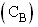 9) сверхвязкой нефти, добываемой из участков недр, содержащих нефть вязкостью более 200 мПа х с (в пластовых условиях);10) нефти на участках недр, расположенных севернее Северного полярного круга полностью или частично в границах внутренних морских вод и территориального моря, на континентальном шельфе Российской Федерации, до достижения накопленного объема добычи нефти 35 млн. тонн на участке недр и при условии, что срок разработки запасов участка недр не превышает 10 лет или равен 10 годам для лицензии на право пользования недрами для целей разведки и добычи полезных ископаемых и не превышает 15 лет или равен 15 годам для лицензии на право пользования недрами одновременно для геологического изучения (поиска, разведки) и добычи полезных ископаемых с даты государственной регистрации соответствующей лицензии на пользование недрами.Для участков недр, лицензия на право пользования которыми выдана до 1 января 2009 года и степень выработанности запасов (Св) которых на 1 января 2009 года меньше или равна 0,05, налоговая ставка 0 рублей в отношении количества добытого на конкретном участке недр полезного ископаемого применяется до достижения накопленного объема добычи нефти 35 млн. тонн на участках недр, расположенных севернее Северного полярного круга полностью или частично в границах внутренних морских вод и территориального моря, на континентальном шельфе Российской Федерации, и при условии, что срок разработки запасов участка недр не превышает 10 лет или равен 10 годам начиная с 1 января 2009 года, если иное не установлено абзацем третьим настоящего подпункта.Для участков недр, лицензия на право пользования которыми выдана до 1 января 2009 года и степень выработанности запасов (Св) которых по данным государственного баланса запасов полезных ископаемых на 1 января 2015 года меньше или равна 0,05, налоговая ставка 0 рублей в отношении количества добытого на конкретном участке недр полезного ископаемого применяется до достижения накопленного объема добычи нефти 35 млн. тонн на участках недр, расположенных севернее Северного полярного круга полностью или частично в границах внутренних морских вод, территориального моря, на континентальном шельфе Российской Федерации, и при условии, что срок разработки запасов участка недр не превышает семи лет или равен семи годам начиная с 1 января 2015 года;11) нефти на участках недр, расположенных полностью или частично в Азовском и Каспийском морях, до достижения накопленного объема добычи нефти 10 млн. тонн на участке недр и при условии, что срок разработки запасов участка недр не превышает семи лет или равен семи годам для лицензии на право пользования недрами для целей разведки и добычи полезных ископаемых и не превышает 12 лет или равен 12 годам для лицензии на право пользования недрами одновременно для геологического изучения (поиска, разведки) и добычи полезных ископаемых с даты государственной регистрации соответствующей лицензии на пользование недрами.Для участков недр, лицензия на право пользования которыми выдана до 1 января 2009 года и степень выработанности запасов (Св) которых на 1 января 2009 года меньше или равна 0,05, налоговая ставка 0 рублей в отношении количества добытого на конкретном участке недр полезного ископаемого применяется до достижения накопленного объема добычи нефти 10 млн. тонн на участках недр, расположенных полностью или частично в Азовском и Каспийском морях, и при условии, что срок разработки запасов участка недр не превышает семи лет или равен семи годам начиная с 1 января 2009 года;12) нефти на участках недр, расположенных полностью или частично на территории Ненецкого автономного округа, полуострове Ямал в Ямало-Ненецком автономном округе, до достижения накопленного объема добычи нефти 15 млн. тонн на участке недр и при условии, что срок разработки запасов участка недр не превышает семи лет или равен семи годам для лицензии на право пользования недрами для целей разведки и добычи полезных ископаемых и не превышает 12 лет или равен 12 годам для лицензии на право пользования недрами одновременно для геологического изучения (поиска, разведки) и добычи полезных ископаемых с даты государственной регистрации соответствующей лицензии на пользование недрами, если иное не установлено абзацем третьим настоящего подпункта.Для участков недр, лицензия на право пользования которыми выдана до 1 января 2009 года и степень выработанности запасов (Св) которых на 1 января 2009 года меньше или равна 0,05, налоговая ставка 0 рублей в отношении количества добытого на конкретном участке недр полезного ископаемого применяется до достижения накопленного объема добычи нефти 15 млн. тонн на участках недр, расположенных полностью или частично на территории Ненецкого автономного округа, полуострове Ямал в Ямало-Ненецком автономном округе, и при условии, что срок разработки запасов участка недр не превышает семи лет или равен семи годам начиная с 1 января 2009 года, если иное не установлено абзацем третьим настоящего подпункта.Для участков недр, дата окончания срока разработки запасов которых, определенная в соответствии с абзацем первым настоящего подпункта, приходится на период до 1 января 2022 года и степень выработанности запасов которых на 1 января 2015 года меньше или равна 0,05, налоговая ставка 0 рублей в отношении количества добытого на конкретном участке недр полезного ископаемого применяется до достижения накопленного объема добычи нефти 15 млн. тонн на участках недр, расположенных полностью или частично на территории Ненецкого автономного округа, полуострове Ямал в Ямало-Ненецком автономном округе, и при условии, что срок разработки запасов участка недр не превышает семи лет или равен семи годам, начиная с 1 января 2015 года;13) газа горючего природного (за исключением попутного газа), закачанного в пласт для поддержания пластового давления при добыче газового конденсата в пределах одного участка недр в соответствии с техническим проектом разработки месторождения. Количество газа горючего природного, закачанного в пласт для поддержания пластового давления, подлежащего налогообложению по налоговой ставке 0 рублей, определяется налогоплательщиком самостоятельно на основании данных, отражаемых в утвержденных в установленном порядке формах федерального государственного статистического наблюдения;14) нефти на участках недр, расположенных полностью или частично в Черном море, до достижения накопленного объема добычи нефти 20 млн. тонн на участке недр и при условии, что срок разработки запасов участка недр не превышает 10 лет или равен 10 годам для лицензии на право пользования недрами для целей разведки и добычи полезных ископаемых и не превышает 15 лет или равен 15 годам для лицензии на право пользования недрами одновременно для геологического изучения (поиска, разведки) и добычи полезных ископаемых с даты государственной регистрации соответствующей лицензии на пользование недрами.Для участков недр, лицензия на право пользования которыми выдана до 1 января 2012 года и степень выработанности запасов (Св) которых на 1 января 2012 года меньше или равна 0,05, налоговая ставка 0 рублей в отношении количества добытого на конкретном участке недр полезного ископаемого применяется до достижения накопленного объема добычи нефти 20 млн. тонн на участках недр, расположенных полностью или частично в Черном море, и при условии, что срок разработки запасов участка недр не превышает 10 лет или равен 10 годам начиная с 1 января 2012 года;15) нефти на участках недр, расположенных полностью или частично в Охотском море, до достижения накопленного объема добычи нефти 30 млн. тонн на участке недр и при условии, что срок разработки запасов участка недр не превышает 10 лет или равен 10 годам для лицензии на право пользования недрами для целей разведки и добычи полезных ископаемых и не превышает 15 лет или равен 15 годам для лицензии на право пользования недрами одновременно для геологического изучения (поиска, разведки) и добычи полезных ископаемых с даты государственной регистрации соответствующей лицензии на пользование недрами.Для участков недр, лицензия на право пользования которыми выдана до 1 января 2012 года и степень выработанности запасов (Св) которых на 1 января 2012 года меньше или равна 0,05, налоговая ставка 0 рублей в отношении количества добытого на конкретном участке недр полезного ископаемого применяется до достижения накопленного объема добычи нефти 30 млн. тонн на участках недр, расположенных полностью или частично в Охотском море, и при условии, что срок разработки запасов участка недр не превышает 10 лет или равен 10 годам начиная с 1 января 2012 года;16) нефти на участках недр, расположенных полностью или частично севернее 65 градуса северной широты полностью или частично в границах Ямало-Ненецкого автономного округа, за исключением участков недр, расположенных полностью или частично на территории полуострова Ямал в границах Ямало-Ненецкого автономного округа, до достижения накопленного объема добычи нефти 25 млн. тонн на участке недр и при условии, что срок разработки запасов участка недр не превышает 10 лет или равен 10 годам для лицензии на право пользования недрами для целей разведки и добычи полезных ископаемых и не превышает 15 лет или равен 15 годам для лицензии на право пользования недрами одновременно для геологического изучения (поиска, разведки) и добычи полезных ископаемых с даты государственной регистрации соответствующей лицензии на пользование недрами.Для участков недр, лицензия на право пользования которыми выдана до 1 января 2012 года и степень выработанности запасов (Св) которых на 1 января 2012 года меньше или равна 0,05, налоговая ставка 0 рублей в отношении количества добытого на конкретном участке недр полезного ископаемого применяется до достижения накопленного объема добычи нефти 25 млн. тонн на участках недр, расположенных полностью или частично севернее 65 градуса северной широты полностью или частично в границах Ямало-Ненецкого автономного округа, за исключением участков недр, расположенных полностью или частично на территории полуострова Ямал в границах Ямало-Ненецкого автономного округа, и при условии, что срок разработки запасов участка недр не превышает 10 лет или равен 10 годам начиная с 1 января 2012 года;17) кондиционных руд олова, добываемых на участках недр, расположенных полностью или частично на территории Дальневосточного федерального округа, на период с 1 января 2013 года по 31 декабря 2017 года включительно;18) газа горючего природного на участках недр, расположенных полностью или частично на полуостровах Ямал и (или) Гыданский в Ямало-Ненецком автономном округе, используемого исключительно для производства сжиженного природного газа, до достижения накопленного объема добычи газа горючего природного 250 млрд. кубических метров на участке недр и при условии, что срок разработки запасов участка недр не превышает 12 лет, начиная с 1-го числа месяца, в котором начата добыча газа горючего природного, используемого исключительно для производства сжиженного природного газа;19) газового конденсата совместно с газом горючим природным, используемым исключительно для производства сжиженного природного газа, на участках недр, расположенных полностью или частично на полуостровах Ямал и (или) Гыданский в Ямало-Ненецком автономном округе, до достижения накопленного объема добычи газового конденсата 20 млн. тонн на участке недр и при условии, что срок разработки запасов участка недр не превышает 12 лет, начиная с 1-го числа месяца, в котором начата добыча газового конденсата совместно с газом горючим природным, используемым исключительно для производства сжиженного природного газа;20) углеводородного сырья, добытого из залежи углеводородного сырья на участке недр, расположенном полностью в границах внутренних морских вод, территориального моря, на континентальном шельфе Российской Федерации или в российской части (российском секторе) дна Каспийского моря, при соблюдении хотя бы одного из следующих условий:степень выработанности запасов каждого вида углеводородного сырья (за исключением попутного газа), добываемого из соответствующей залежи углеводородного сырья, по состоянию на 1 января 2016 года составляет менее 0,1 процента;запасы углеводородного сырья, добытого из соответствующей залежи углеводородного сырья, по состоянию на 1 января 2016 года не были поставлены на государственный баланс запасов полезных ископаемых.Для целей настоящего подпункта степень выработанности запасов каждого вида углеводородного сырья (за исключением попутного газа), добываемого из залежи углеводородного сырья, рассчитывается налогоплательщиком самостоятельно на основании данных государственного баланса запасов полезных ископаемых как частное от деления суммы накопленной добычи такого вида углеводородного сырья из соответствующей залежи углеводородного сырья (включая потери при добыче) на начальные запасы (для нефти - начальные извлекаемые запасы) соответствующей залежи углеводородного сырья.Начальные извлекаемые запасы нефти, утвержденные в установленном порядке с учетом прироста и списания запасов нефти, определяются как сумма извлекаемых запасов категорий А, В, С1 и С2 и накопленной добычи с начала разработки из указанной залежи углеводородного сырья.Начальные запасы газа горючего природного (за исключением попутного газа) или газового конденсата, утвержденные в установленном порядке с учетом прироста и списания запасов газа горючего природного (за исключением попутного газа) или газового конденсата, определяются как сумма запасов газа горючего природного или газового конденсата категорий А, В, С1 и С2 и накопленной добычи с начала разработки из указанной залежи углеводородного сырья.Положения настоящего подпункта применяются до истечения налогового периода, на который приходится дата первого согласования в установленном порядке технологической схемы разработки морского месторождения углеводородного сырья, в границах которого расположена соответствующая залежь (залежи), но не более шестидесяти календарных месяцев начиная с 1-го числа месяца, следующего за месяцем первой постановки запасов любого вида углеводородного сырья по соответствующей залежи углеводородного сырья, являющегося объектом налогообложения налогом, на государственный баланс запасов полезных ископаемых.Положения подпунктов 10, 11, 14 и 15 настоящего пункта не применяются в отношении углеводородного сырья, указанного в настоящем подпункте.1.1. Степень выработанности запасов (Св) конкретного участка недр в целях применения налоговой ставки в размере 0 рублей по основаниям, предусмотренным подпунктами 8 (за исключением абзаца четвертого подпункта 8 пункта 1 настоящей статьи), 10-12, 14-16 пункта 1 настоящей статьи, рассчитывается налогоплательщиком самостоятельно на основании данных утвержденного государственного баланса запасов полезных ископаемых в соответствии с пунктом 4 настоящей статьи.При этом начальные извлекаемые запасы нефти определяются как сумма запасов категорий А, В, С1 и С2 и накопленной добычи с начала разработки конкретного участка недр в соответствии с данными государственного баланса запасов полезных ископаемых: на участках недр, указанных в подпунктах 11 и 12 пункта 1 настоящей статьи (за исключением абзаца третьего подпункта 12 пункта 1 настоящей статьи), - на 1 января 2008 года; на участках недр, указанных в подпунктах 14 - 16 пункта 1 настоящей статьи, - на 1 января 2011 года; на участках недр, указанных в абзаце втором подпункта 10 пункта 1 настоящей статьи, - на 1 января 2008 года; на участках недр, указанных в абзаце третьем подпункта 10 пункта 1 настоящей статьи, - на 1 января 2015 года.На участках недр, указанных в абзаце четвертом подпункта 8 и абзаце третьем подпункта 12 пункта 1 настоящей статьи, начальные извлекаемые запасы нефти определяются в следующем порядке:для участков недр, лицензия на право пользования которыми выдана до 1 января 2013 года, как сумма извлекаемых запасов категорий А, В, С1 и С2 и накопленной добычи с начала разработки участка недр в соответствии с данными государственного баланса запасов полезных ископаемых на 1 января 2013 года;для участков недр, лицензия на право пользования которыми выдана после 1 января 2013 года, как сумма извлекаемых запасов категорий А, В, С1 и С2 и накопленной добычи с начала разработки участка недр в соответствии с данными государственного баланса запасов полезных ископаемых на 1 января 2015 года.1.2. Налоговая ставка 0 процентов (0 рублей) при добыче полезных ископаемых, указанных в подпунктах 10, 11, 14 и 15 пункта 1 настоящей статьи, не применяется при добыче углеводородного сырья на новом морском месторождении углеводородного сырья.2. Если иное не установлено пунктами 1 и (или) 2.1 настоящей статьи, налогообложение производится по налоговой ставке:1) 3,8 процента при добыче калийных солей;2) 4,0 процента при добыче:торфа;горючих сланцев;апатит-нефелиновых, апатитовых и фосфоритовых руд;3) 4,8 процента при добыче кондиционных руд черных металлов.При этом указанная налоговая ставка умножается на коэффициент, характеризующий способ добычи кондиционных руд черных металлов , определяемый в соответствии со статьей 342.1 настоящего Кодекса;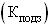 4) 5,5 процента при добыче:сырья радиоактивных металлов;горно-химического неметаллического сырья (за исключением калийных солей, апатит-нефелиновых, апатитовых и фосфоритовых руд);неметаллического сырья, используемого в основном в строительной индустрии;соли природной и чистого хлористого натрия;подземных промышленных и термальных вод;нефелинов, бокситов;5) 6,0 процента при добыче:горнорудного неметаллического сырья;битуминозных пород;концентратов и других полупродуктов, содержащих золото;иных полезных ископаемых, не включенных в другие группировки;6) 6,5 процента при добыче:концентратов и других полупродуктов, содержащих драгоценные металлы (за исключением золота);драгоценных металлов, являющихся полезными компонентами многокомпонентной комплексной руды (за исключением золота);кондиционного продукта пьезооптического сырья, особо чистого кварцевого сырья и камнесамоцветного сырья;7) 7,5 процента при добыче минеральных вод и лечебных грязей;8) 8,0 процента при добыче:кондиционных руд цветных металлов (за исключением нефелинов и бокситов);редких металлов, как образующих собственные месторождения, так и являющихся попутными компонентами в рудах других полезных ископаемых;многокомпонентных комплексных руд, а также полезных компонентов многокомпонентной комплексной руды, за исключением драгоценных металлов;природных алмазов и других драгоценных и полудрагоценных камней;9) 493 рубля (на период с 1 января по 31 декабря 2014 года включительно), 530 рублей (на период с 1 января по 31 декабря 2015 года включительно), 559 рублей (на период с 1 января 2016 года) за 1 тонну добытой нефти обессоленной, обезвоженной и стабилизированной. При этом указанная налоговая ставка умножается на коэффициент, характеризующий динамику мировых цен на нефть (), на коэффициент, характеризующий степень выработанности конкретного участка недр (), на коэффициент, характеризующий величину запасов конкретного участка недр (), на коэффициент, характеризующий степень сложности добычи нефти (), и на коэффициент, характеризующий степень выработанности конкретной залежи углеводородного сырья (). Коэффициенты , и определяются в порядке, установленном соответственно пунктами 3, 4 и 5 настоящей статьи. Коэффициенты и определяются в соответствии со статьей 342.2 настоящего Кодекса;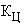 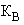 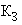 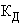 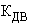 10) 42 рубля за 1 тонну добытого газового конденсата из всех видов месторождений углеводородного сырья. При этом указанная налоговая ставка умножается на базовое значение единицы условного топлива и на коэффициент, характеризующий степень сложности добычи газа горючего природного и (или) газового конденсата из залежи углеводородного сырья , определяемые в соответствии со статьей 342.4 настоящего Кодекса. Налоговая ставка, исчисленная в соответствии с настоящим подпунктом, округляется до полного рубля в соответствии с действующим порядком округления;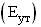 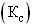 11) 35 рублей за 1 000 кубических метров газа при добыче газа горючего природного из всех видов месторождений углеводородного сырья. При этом указанная налоговая ставка умножается на базовое значение единицы условного топлива и на коэффициент, характеризующий степень сложности добычи газа горючего природного и (или) газового конденсата из залежи углеводородного сырья , определяемые в соответствии со статьей 342.4 настоящего Кодекса. Полученное произведение суммируется со значением показателя, характеризующего расходы на транспортировку газа горючего природного , определяемым в соответствии со статьей 342.4 настоящего Кодекса. Если полученная сумма оказалась меньше 0, значение налоговой ставки принимается равным 0. Налоговая ставка, исчисленная в соответствии с настоящим подпунктом, округляется до полного рубля в соответствии с действующим порядком округления;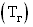 12) 47 рублей за 1 тонну добытого антрацита;13) 57 рублей за 1 тонну добытого угля коксующегося;14) 11 рублей за 1 тонну добытого угля бурого;15) 24 рубля за 1 тонну добытого угля, за исключением антрацита, угля коксующегося и угля бурого.Указанные в подпунктах 12-15 настоящего пункта налоговые ставки в отношении угля умножаются на коэффициенты-дефляторы, устанавливаемые по каждому виду угля, указанному в подпункте 1.1 пункта 2 статьи 337 настоящего Кодекса, ежеквартально на каждый следующий квартал и учитывающие изменение цен на уголь в Российской Федерации за предыдущий квартал, а также на коэффициенты-дефляторы, которые применялись в соответствии с настоящим абзацем ранее. Коэффициенты-дефляторы определяются и подлежат официальному опубликованию в порядке, установленном Правительством Российской Федерации.Налогоплательщики, осуществившие за счет собственных средств поиск и разведку разрабатываемых ими месторождений полезных ископаемых или полностью возместившие все расходы государства на поиск и разведку соответствующего количества запасов этих полезных ископаемых и освобожденные по состоянию на 1 июля 2001 года в соответствии с федеральными законами от отчислений на воспроизводство минерально-сырьевой базы при разработке этих месторождений, уплачивают налог в отношении полезных ископаемых, добытых на соответствующем лицензионном участке, с коэффициентом 0,7.2.1. Если иное не установлено пунктом 1 настоящей статьи, при добыче полезных ископаемых, для которых налоговая база по налогу определяется как их стоимость в соответствии с подпунктом 2 пункта 2 статьи 338 настоящего Кодекса (за исключением попутного газа), налогообложение производится по налоговой ставке:1) 30 процентов при добыче полезных ископаемых до истечения сроков и на месторождениях, указанных в подпункте 1 пункта 6 статьи 338 настоящего Кодекса;2) 15 процентов при добыче полезных ископаемых до истечения сроков и на месторождениях, указанных в подпункте 2 пункта 6 статьи 338 настоящего Кодекса;3) 10 процентов при добыче полезных ископаемых (за исключением газа природного горючего) до истечения сроков и на месторождениях, указанных в подпункте 3 пункта 6 статьи 338 настоящего Кодекса;4) 5 процентов при добыче полезных ископаемых (за исключением газа природного горючего) до истечения сроков и на месторождениях, указанных в подпункте 4 пункта 6 статьи 338 настоящего Кодекса. При этом налогообложение производится по налоговой ставке 4,5 процента при добыче полезных ископаемых (за исключением газа природного горючего) организациями, не имеющими права на экспорт сжиженного природного газа, произведенного из газа природного горючего, добытого на новых морских месторождениях углеводородного сырья, на мировые рынки, до истечения сроков и на месторождениях, указанных в подпункте 4 пункта 6 статьи 338 настоящего Кодекса;5) 1,3 процента при добыче газа природного горючего до истечения сроков и на месторождениях, указанных в подпункте 3 пункта 6 статьи 338 настоящего Кодекса;6) 1 процент при добыче газа природного горючего до истечения сроков и на месторождениях, указанных в подпункте 4 пункта 6 статьи 338 настоящего Кодекса.2.2. Указанные в подпунктах 1 - 6, 8, 12 - 15 пункта 2 настоящей статьи налоговые ставки (за исключением налоговых ставок, применяемых в отношении общераспространенных полезных ископаемых, а также подземных промышленных и термальных вод) умножаются на коэффициент, характеризующий территорию добычи полезного ископаемого , определяемый в соответствии со статьей 342.3 настоящего Кодекса.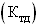 3. Коэффициент, характеризующий динамику мировых цен на нефть (Кц), ежемесячно определяется налогоплательщиком самостоятельно путем умножения среднего за налоговый период уровня цен нефти сорта "Юралс", выраженного в долларах США, за баррель (Ц), уменьшенного на 15, на среднее значение за налоговый период курса доллара США к рублю Российской Федерации, устанавливаемого Центральным банком Российской Федерации (Р), и деления на 261: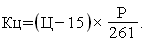 Средний за истекший налоговый период уровень цен нефти сорта "Юралс" определяется как сумма средних арифметических цен покупки и продажи на мировых рынках нефтяного сырья (средиземноморском и роттердамском) за все дни торгов, деленная на количество дней торгов в соответствующем налоговом периоде.Средние за истекший месяц уровни цен нефти сорта "Юралс" на средиземноморском и роттердамском рынках нефтяного сырья ежемесячно в срок не позднее 15-го числа следующего месяца доводятся через официальные источники информации в порядке, установленном Правительством Российской Федерации.При отсутствии указанной информации в официальных источниках средний за истекший налоговый период уровень цен нефти сорта "Юралс" на средиземноморском и роттердамском рынках нефтяного сырья определяется налогоплательщиком самостоятельно.Среднее значение за налоговый период курса доллара США к рублю Российской Федерации, устанавливаемого Центральным банком Российской Федерации, определяется налогоплательщиком самостоятельно как среднеарифметическое значение курса доллара США к рублю Российской Федерации, устанавливаемого Центральным банком Российской Федерации, за все дни в соответствующем налоговом периоде.Рассчитанный в порядке, определенном настоящим пунктом, коэффициент Кц округляется до 4-го знака в соответствии с действующим порядком округления.4. Коэффициент, характеризующий степень выработанности запасов конкретного участка недр (Кв), определяется налогоплательщиком в порядке, установленном настоящим пунктом.В случае, если степень выработанности запасов конкретного участка недр больше или равна 0,8 и меньше или равна 1, коэффициент Кв рассчитывается по формуле: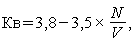 где N - сумма накопленной добычи нефти на конкретном участке недр (включая потери при добыче) по данным государственного баланса запасов полезных ископаемых утвержденного в году, предшествующем году налогового периода;V - начальные извлекаемые запасы нефти, утвержденные в установленном порядке с учетом прироста и списания запасов нефти и определяемые как сумма извлекаемых запасов категорий А, В, С1 и С2 на 1 января 2006 года и накопленной добычи с начала разработки конкретного участка недр в соответствии с данными государственного баланса запасов полезных ископаемых на 1 января 2006 года.В случае, если степень выработанности запасов конкретного участка недр превышает 1, коэффициент Кв принимается равным 0,3.В иных случаях, не указанных в абзацах втором и шестом настоящего пункта, коэффициент Кв принимается равным 1.Степень выработанности запасов конкретного участка недр () в целях настоящей статьи рассчитывается налогоплательщиком самостоятельно на основании данных утвержденного государственного баланса запасов полезных ископаемых как частное от деления суммы накопленной добычи нефти на конкретном участке недр, включая потери при добыче (N), на начальные извлекаемые запасы нефти (V).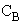 Абзац девятый утратил силу с 1 января 2009 г.Абзацы десятый - тринадцатый утратили силу с 1 апреля 2011 г.Рассчитанный в порядке, определенном настоящим пунктом, коэффициент Кв округляется до 4-го знака в соответствии с действующим порядком округления.В случае, если значение коэффициента для конкретной залежи (залежей) углеводородного сырья составляет менее 1, коэффициент для участка недр, содержащего в себе указанную залежь (залежи) углеводородного сырья, принимается равным 1.5. Коэффициент, характеризующий величину запасов конкретного участка недр (Кз), определяется налогоплательщиком в порядке, установленном настоящим пунктом.В случае, если величина начальных извлекаемых запасов нефти (Vз) по конкретному участку недр меньше 5 млн. тонн и степень выработанности запасов (Свз) конкретного участка недр, определяемая в порядке, установленном настоящим пунктом, меньше или равна 0,05, коэффициент Кз рассчитывается по формуле: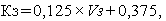 где - начальные извлекаемые запасы нефти в млн. тонн с точностью до 3-го знака после запятой, утвержденные в установленном порядке с учетом прироста и списания запасов нефти и определяемые как сумма извлекаемых запасов категорий А, В, С1 и С2 на 1 января года, предшествующего году налогового периода, и накопленной добычи с начала разработки конкретного участка недр в соответствии с данными государственного баланса запасов полезных ископаемых, утвержденного в году, предшествующем году налогового периода.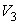 Степень выработанности запасов конкретного участка недр (Свз), лицензия на право пользования которым предоставлена до 1 января 2012 года, определяется по состоянию на 1 января 2012 года на основании данных государственного баланса запасов полезных ископаемых, утвержденного в 2011 году, как частное от деления суммы накопленной добычи нефти на конкретном участке недр (N) на начальные извлекаемые запасы нефти (Vз) конкретного участка недр.Степень выработанности запасов конкретного участка недр (Свз), лицензия на право пользования которым предоставлена начиная с 1 января 2012 года, определяется по состоянию на 1 января года, в котором предоставлена лицензия на право пользования недрами, на основании данных государственного баланса запасов полезных ископаемых, утвержденного в году, предшествующем году получения лицензии на право пользования недрами, как частное от деления суммы накопленной добычи нефти на конкретном участке недр (N) на начальные извлекаемые запасы нефти (Vз) конкретного участка недр.В случае, если запасы нефти поставлены на государственный баланс запасов полезных ископаемых в году, предшествующем году налогового периода, или в году налогового периода, сумма накопленной добычи нефти на конкретном участке недр (N) и начальные извлекаемые запасы нефти (Vз) для применения коэффициента Кз определяются налогоплательщиком самостоятельно на основании заключения государственной экспертизы запасов нефти, утвержденного федеральным органом исполнительной власти, осуществляющим в установленном порядке ведение государственного баланса запасов полезных ископаемых, и после утверждения государственного баланса запасов полезных ископаемых уточняются в порядке, установленном настоящим пунктом.В случае, если определенные в порядке, установленном настоящим пунктом, величина начальных извлекаемых запасов (Vз) конкретного участка недр превышает или равна 5 млн. тонн и (или) степень выработанности запасов (Свз) конкретного участка недр превышает 0,05, коэффициент Кз принимается равным 1.В случае, если сумма накопленной добычи нефти на конкретном участке недр (N) превышает начальные извлекаемые запасы нефти (Vз), использованные при расчете коэффициента Кз по формуле, приведенной в настоящем пункте, к сумме превышения применяется коэффициент Кз, равный 1.Рассчитанный в порядке, определенном настоящим пунктом, коэффициент Кз округляется до 4-го знака в соответствии с действующим порядком округления.Порядок определения коэффициента Кз по формуле, приведенной в настоящем пункте, не применяется в отношении нефти, облагаемой по ставке 0 рублей, установленной пунктом 1 настоящей статьи. При этом коэффициент Кз принимается равным 1.